Druga internacionalna naučna konferencija na Pravnom fakultetuUNAPREDJENJE SIGURNOSTI U JUGOISTOČNOJ EVROPI - CRNA GORA I KOLEKTIVNI SISTEM BEZBJEDNOSTIUPUTSTVO ZA AUTORENASLOV 12 PTImena autora: 11 pt., centralno ravnanje (Alignment centered), jedan autor mora biti podvučen kao autor koji će prezentovati rad;Institucije i e-mail adrese: 11 pt., italic, centralno ravnanje (Alignment centered);Izvod i ključne riječi: 11 pt., potpuno ravnanje (Alignment justified);Izvod na engleskom jeziku i ključne riječi: 11 pt. potpuno ravnanje (Alignment justified);Tekst rada: 11 pt., potpuno ravnanje (Alignment justified) nazivi cjelina velikim slovima bez rednog broja;Citiranje: Ispod teksta u fusnote upisivati samo propratne komentare. Propratni komentar pisati fontom Time New Roman 8 pt. Na kraju citata u tekstu otvoriti zagradu i u njoj upisati prezime autora, godinu izdanja i broj strane.Literatura: 11 pt., sa rednim brojem ispred. Referentni izvori se navode prema abecednom redu. Abecednim redom navesti sve citirane bibliografske jedinice. Knjiga se navodi sledećim redom: prezime, ime, godina izdanja, naslov knjige kurzivom, mjesto izdanja, naziv izdavača. Članak u knjizi se navodi sledećim redom: prezime (autora), ime (autora), godina izdanja, naslov članka, u:, prezime (urednika), ime (urednika), skraćena oznaka uredništva (u zagradi), naslov knjige kurzivom, mjesto izdanja, naziv izdavača. Članak u časopisu se navodi sledećim redom: prezime, ime, godina izdanja, naslov članka, naslov časopisa kurzivom, godište, broj, izdavač i broj prve i poslednje strane na kojima je članak objavljen.Naslovi slika: 11 pt., italic, centrirano ispod slikeNaslovi tabela: 11 pt., italic, centrirano iznad tabeleSlike: prihvatljivi su formati TIF, GIF, JPG, BMP, WMF i CDR.                                                                                                              Prof. dr Velimir Rakočević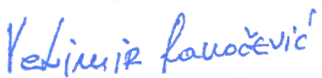 